DECRETO LEGISLATIVO N° 01/2020.
 SUSPENDE AS REUNIÕES DAS COMISSÕES, AS SESSÕES LEGISLATIVAS ORDINÁRIAS E O USO DAS DEPENDÊNCIAS DA CÂMARA MUNICIPAL DE VEREADORES DE JACUIZINHO/RS ENTRE OS DIAS 23 DE MARÇO E 5 DE ABRIL E DÁ OUTRAS PROVIDÊNCIAS.Zózimo Joserino Demétrio, Presidente da Câmara de Vereadores de Jacuizinho, no uso de suas legais atribuições faz saber que: 
CONSIDERANDO a situação de urgência e emergência em razão da Pandemia de Coronavírus – COVID-19;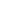  
CONSIDERANDO as recomendações dos diversos órgãos de saúde pública de que não haja aglomerações de pessoas a bem de evitar ao máximo o contágio;  
CONSIDERANDO O Decreto Municipal nº 15/2020, de 20 de março de 2020, que declara Estado de Calamidade Pública; RESOLVE:
 ART. 1º - Suspender as reuniões das comissões e as Sessões Legislativas Ordinárias da Câmara Municipal de Vereadores de Jacuizinho/RS entre os dias 23 de março e 5 de abril;ART. 2º - Em sendo necessário votar projeto urgente e de excepcional interesse público neste período, os vereadores serão convocados e a votação deverá ocorrer sem a presença do público. ART. 3º - Suspender o uso das dependências da Câmara Municipal de  Vereadores para realização de qualquer tipo de reunião e\ou evento pelo  mesmo prazo.   Art. 4º Suspender as atividades de atendimento presencial, sendo que os servidores efetivos, comissionados e contratados poderão desempenhar suas atribuições em domicilio (Home Office), modalidade excepcional de trabalho remoto, sendo convocados quando houver necessidade. Parágrafo Único – Haverá servidor de plantão para o caso de necessidade de atendimento presencial para protocolo de documentos, estando o contato telefônico disponível no site da Câmara.ART. 5º - As medidas previstas neste DECRETO poderão ser reavaliadas a qualquer momento, de acordo com a situação epidemiológica do Município.  Art. 6º - Este Decreto entra em vigor na data de sua publicação. Câmara Municipal de Vereadores de Jacuizinho/RS, 23 de março de 2020.ZÓZIMO JOSERINO DEMÉTRIOVEREADOR PRESIDENTE